
Withdrawal FormCourse(s) to be Withdrawal:
(For Office Use Only) 
Guidelines for ‘W’ Grade:Participant seeking withdrawal from course(s) shall apply on or before the withdrawal date specified in the Academic Calendar.In case of any disciplinary action, ‘W’ shall not be allowed.In case of ‘W’ allowed, participant will have to pay the fee as repeat course.ID No:ID No:Date:Date:Date:Date:DDMMMMYYYYYYYYLast Name/Surname:Last Name/Surname:Last Name/Surname:Last Name/Surname:Last Name/Surname:Last Name/Surname:Last Name/Surname:First Name:First Name:First Name:First Name:First Name:Middle Name:Middle Name:Middle Name:Middle Name:Middle Name:Program:Program:Program:Semester:Semester:Semester:Semester:Semester:Spring  / Summer  / Fall Spring  / Summer  / Fall Spring  / Summer  / Fall Spring  / Summer  / Fall Spring  / Summer  / Fall Spring  / Summer  / Fall Spring  / Summer  / Fall Spring  / Summer  / Fall Spring  / Summer  / Fall Spring  / Summer  / Fall Total Credit  Hours completed:Total Credit  Hours completed:Total Credit  Hours completed:Total Credit  Hours completed:Total Credit  Hours completed:Total Credit  Hours completed:Total Credit  Hours completed:Total Credit  Hours completed:Total Credit  Hours completed:Total Credit  Hours completed:CGPA:CGPA:CGPA:Email:Contact No:Contact No:Contact No:Contact No:Contact No:SR NoCourse CodeCourse TitleCr HrsSectionResource Person
Name & SignatureAdvisor
Name & Signature1234Recommendation of Area Coordinator / COD/Advisor:Recommendation of Area Coordinator / COD/Advisor:Recommendation of Area Coordinator / COD/Advisor:Recommendation of Area Coordinator / COD/Advisor:Signature & Stamp:Signature & Stamp:Date:Student’s Signature:Student’s Signature:Office of the RegistrarOffice of the RegistrarOffice of the RegistrarOffice of the RegistrarOffice of the RegistrarController of ExaminationsController of ExaminationsController of ExaminationsController of ExaminationsController of ExaminationsController of ExaminationsController of ExaminationsController of ExaminationsApproved:Not Approved: Approved:Not Approved: Approved:Not Approved: Grade Entered:Grade Entered:Grade Entered:YesNoSignature:Signature:Signature:Signature:Date:Date: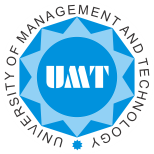 